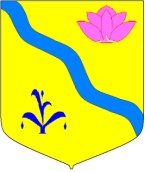 АДМИНИСТРАЦИЯ КИРОВСКОГО МУНИЦИПАЛЬНОГО РАЙОНАПОСТАНОВЛЕНИЕ27.06.2019                 пгт. Кировский                          № 143О ВНЕСЕНИИ ИЗМЕНЕНИЙ В АДМИНИСТРАТИВНЫЙ РЕГЛАМЕНТПО ПРЕДОСТАВЛЕНИЮ МУНИЦИПАЛЬНОЙ УСЛУГИ"СОГЛАСОВАНИЕ ПРОВЕДЕНИЯ ПЕРЕУСТРОЙСТВА И (ИЛИ) ПЕРЕПЛАНИРОВКИ ЖИЛОГО ПОМЕЩЕНИЯ В ГРАНИЦАХ СЕЛЬСКИХ ПОСЕЛЕНИЙ КИРОВСКОГО МУНИЦИПАЛЬНОГО РАЙОНА"В соответствии с Жилищным кодексом Российской Федерации, Федеральным законом от 27.07.2010 N 210-ФЗ "Об организации предоставления государственных и муниципальных услуг", Постановлением администрации Кировского муниципального района от 15.01.2016 № 5 "О Порядке разработки и утверждения административных регламентов муниципальных услуг, оказываемых администрацией Кировского муниципального района и муниципальными учреждениями администрации Кировского муниципального района", руководствуясь ст. 24 Устава Кировского муниципального района, принятого решением Думы Кировского муниципального района от 08.07.2005 N 126 (в действующей редакции решения Думы Кировского муниципального района N 179-НПА от 25.04.2019), на основании протеста прокуратуры Кировского района исх. №7-1-2019/916 от 13.05.2019 на постановление администрации Кировского муниципального района от 06.02.2018 № 43-па «Об утверждении административного регламента по предоставлению муниципальной услуги «Согласование проведения переустройства и (или) перепланировки жилого помещения»» требованиям действующего законодательства, администрация Кировского муниципального района ПОСТАНОВЛЯЕТ:     1. Внести следующие изменения в административный регламент администрации Кировского муниципального района «Согласование проведения переустройства и (или) перепланировки жилого помещения в границах сельских поселений Кировского муниципального района» (далее – Регламент), принятый постановлением администрации Кировского муниципального района № 43-па от 06.02.2018:     1.1. В тексте Регламента, включая его наименование, слова «жилые помещения» в отношении их переустройства и (или) перепланировки изложить в следующей редакции: «помещения в многоквартирных домах».      2. Руководителю аппарата администрации Кировского муниципального района Л.А. Тыщенко разместить настоящее Постановление на сайте администрации Кировского муниципального района.      3. Управлению муниципальной собственности, архитектуры и правовой экспертизы администрации Кировского муниципального района организовать работу по предоставлению муниципальной услуги в соответствии с требованиями административного регламента.     4. Контроль над исполнением данного Постановления возложить на начальника Управления муниципальной собственности, архитектуры и правовой экспертизы администрации Кировского муниципального района Шелкова И.А.Глава Кировского муниципального района -глава администрации Кировскогомуниципального района                                                                      И.И. Вотяков